SİVEREK ANADOLU LİSESİ 2015-2016 ÖĞRETİM YILI 2. DÖNEM 12. SINIF GEOMETRİ DERSİ 1.YAZILI SINAVISİVEREK ANADOLU LİSESİ 2015-2016 ÖĞRETİM YILI 2. DÖNEM 12. SINIF GEOMETRİ DERSİ 1.YAZILI SINAVISİVEREK ANADOLU LİSESİ 2015-2016 ÖĞRETİM YILI 2. DÖNEM 12. SINIF GEOMETRİ DERSİ 1.YAZILI SINAVIADI SOYADI:SINIFI-NUMARASI:A GRUBUTarih:30.03.2016S.1)                                                                                                                                                                                                 (10P) 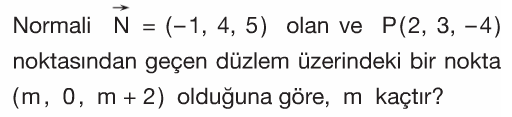 S.1)                                                                                                                                                                                                 (10P) S.1)                                                                                                                                                                                                 (10P) S.1)                                                                                                                                                                                                 (10P) S.2)                                                                                                                                                                                                                 (15P)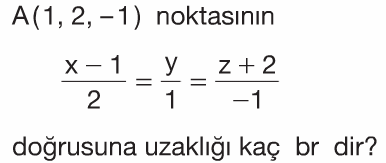 S.2)                                                                                                                                                                                                                 (15P)S.2)                                                                                                                                                                                                                 (15P)S.2)                                                                                                                                                                                                                 (15P)S.3)                                                                                                                                                                                                               (15P)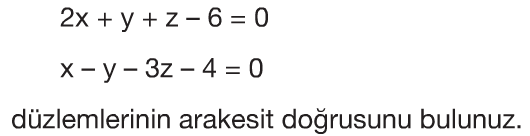 S.3)                                                                                                                                                                                                               (15P)S.3)                                                                                                                                                                                                               (15P)S.3)                                                                                                                                                                                                               (15P)S.4)                                                                                                                                                                                                 (10P)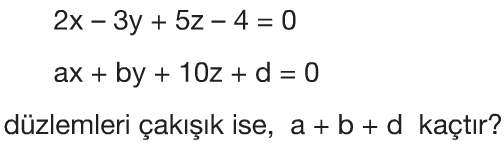 S.5)	(10P)	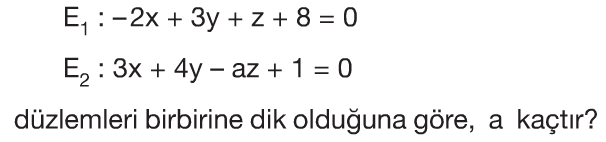 S.4)                                                                                                                                                                                                 (10P)S.5)	(10P)	S.4)                                                                                                                                                                                                 (10P)S.5)	(10P)	S.4)                                                                                                                                                                                                 (10P)S.5)	(10P)	S.6)                                                                                                                                                                                                  (15P)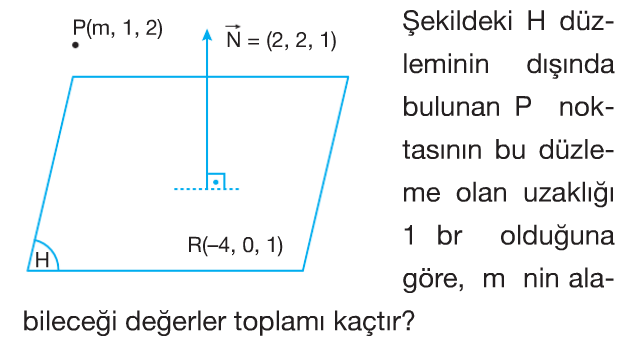 S.6)                                                                                                                                                                                                  (15P)S.6)                                                                                                                                                                                                  (15P)S.6)                                                                                                                                                                                                  (15P)S.7)                                                                                                                                                                                                  (15P)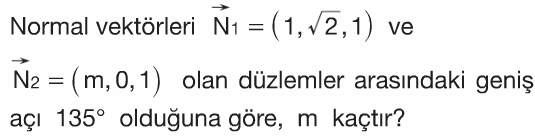 S.7)                                                                                                                                                                                                  (15P)S.7)                                                                                                                                                                                                  (15P)S.7)                                                                                                                                                                                                  (15P)S.8)                                                                                                                                                                                                          (15P)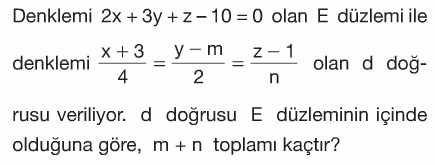 S.8)                                                                                                                                                                                                          (15P)S.8)                                                                                                                                                                                                          (15P)S.8)                                                                                                                                                                                                          (15P)Süre bir ders saatidir. Başarılar Dileriz.           Ramazan YILDIRIM           Hami BOZ  Süre bir ders saatidir. Başarılar Dileriz.           Ramazan YILDIRIM           Hami BOZ  Süre bir ders saatidir. Başarılar Dileriz.           Ramazan YILDIRIM           Hami BOZ  Süre bir ders saatidir. Başarılar Dileriz.           Ramazan YILDIRIM           Hami BOZ  